Person Specification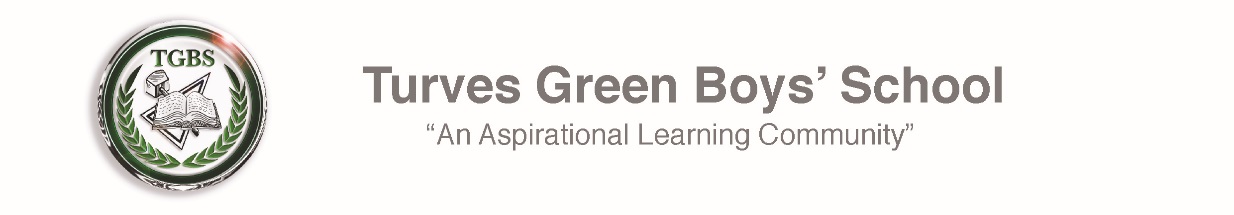 Job Title:  Assistant Head of EnglishAttributesEssentialDesirableHow IdentifiedQualifications & TrainingQualified to teach and work in the UK.Good honours degree in related subject.Evidence of relevant CPDMasters in a related subject/educationApplicationExperienceProven track record of raising outcomes as a classroom teacher.Strong classroom teacher with the ability to reflect on learning and continually improve own practice.Effective and systematic behaviour management, with clear boundaries, sanctions, praise and rewards.Understands and interprets complex student data to drive tailored lesson planning.Proven track record of raising outcomes as a middle manager / second in department.Experience of delivering high quality CPD that has impact.ApplicationInterviewProfessional skills and abilitiesSet high expectations which inspire, motivate and challenge all students.Evidence of using data to think strategically about tailoring lessons to meet the needs of all students.Sound knowledge of the curriculum expectations for English Language and Literature including examination specifications.Strong analytical, strategic, interpersonal and thinking skills.Clear understanding of the current educational landscape.Commitment to self-reflection and developing others.ApplicationInterviewReferencesPersonal QualitiesCommitted and motivated to doing whatever it takes to provide the best for students.Strive for excellence through hard work and determination.Ability to contribute to our can do culture and be solution focussed.Committed to equality of opportunity for all and make all members of the community feel valued and respected.Commitment to the safeguarding of all.A strong moral purpose and drive for improvement for all.Ability to work effectively under pressure.Commitment to regular and on-going professional development and training to establish highly effective classroom practice.High expectations for accountability and consistency.Willingness to contribute to extra-curricular provision.ApplicationInterviewReferences